Филиал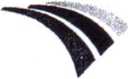 федерального государственного унитарного предприятия “Всероссийская государственная телевизионная и радиовещательная компания” ‘ТОСУДАРСТВЕННАЯ ТЕЛЕВИЗИОННАЯ И РАДИОВЕЩАТЕЛЬНАЯ КОМПАНИЯ“АЛТАЙ”(ГТРК “Алтай”) г.1 *Змеиногорский тракт, д.27, г.Барнаул, Алтайский край, 656045. Тел. 8-3852-68-46-10, 68-50-63 Факс: 8-3852-68-42-73 E-mail: altai@gtrk.itb.ru№Генеральному директору
ОАО «БШПЗ»А.Ю. Крыловуг.Барнаул, ул.Новороссийская, 140На Ваше письмо № 629 от 23 ноября 2007 г. сообщаем следующее.В соответствии со ст.34 Закона РФ «О средствах массовой информации» «редакция радио-, телепрограммы обязана: сохранять материалы собственных передач, вышедших в записи».Информационные выпуски наших средств массовой информации выходят в прямом эфире, то есть эти материалы не архивируются и не сохраняются, так как законодательством данная процедура не предусмотрена.Поэтому записи выходящих в прямом эфире выпусков новостей наших средств массовой информации не ведутся.На основании выше изложенного удовлетворить Ваш запрос не представляется возможным.Директор филиалаИсп.Меркер А.Е.(тел.8-3852-68-46-10)